(продовження Сесії 2):Олійник О. (Київський національний університет імені Тараса Шевченка)Пандемія як точка неповороття в розвитку системи освіти в УкраїніВарга (Ігнатоля) Н. (Ужгородський національний університет)Ризики закриття кордону з країнами ЄС в умовах пандемії для населення Закарпатського регіонуБезрукова О. (Київський національний університет імені Тараса Шевченка)Інструменти візуалізації сучасного політичного просторуМихайльова К. (Харківський гуманітарний університет «Народна українська академія»)Невизначеність як середовище прийняття управлінських рішень в умовах сучасностіЛитва Л. (Київський національний університет імені Тараса Шевченка)Вітчизняний контекст визначення теоретичних основ соціальної роботиЗверко Т. (Харківський гуманітарний університет «Народна українська академія»)Сучасні зміни в комунікативних стратегіях українських компанійМарусяк Т. (Львівський національний університет імені Івана Франка) Тенденції розвитку освіти як соціального інституту в сучасному українському суспільстві       ДискутантиАніпченко С. (Харківський національний університет імені В. Н. Каразіна)Бабенко С. (Київський національний університет імені Тараса Шевченка)Бойко А. (Черкаський державний технологічний університет)Горбачик А. (Київський національний університет імені Тараса Шевченка)Дудко Л. (Черкаське регіональне відділення САУ)Злотіна Т. (Вільний дослідник, Київ)Кириленко О. (Рівненський державний гуманітарний університет)Кутуєв П. (Національний технічний  університет КПІ імені Ігоря Сікорського)Куценко О. (Київський національний університет імені Тараса Шевченка) Пліс Н. (Черкаське регіональне відділення САУ)Романенко С. (Одеський національний університет імені І. І. Мечникова)Сокурянська Л.(Харківський національний університет імені В. Н. Каразіна)Чепак В.(Київський національний університет імені Тараса Шевченка)Чурилов Н. (Засновник Соціологічного  центру імені Н.В Паніної)Головаха Є., Дембіцький С., Жуленьова О., Іващенко К., Костенко Н.,  Любива Т., Шульга М., Шульга Р. (Інститут соціології НАН України)15.15- 15.30 – Презентація книги:Макеев С.А. Разрозненные социологические приближения.- К.: Институт социологии НАН Украины, 2020. - 332 с.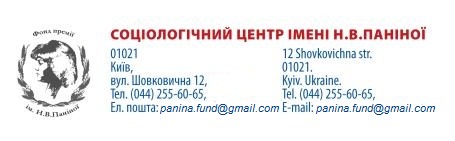 СОЦІОЛоГІЧНА АСОЦІАЦІЯ УКРАЇНИ  Інститут  соціології  НАН України    Cоціологічний Центр імені Н.В.ПаніноїХIY МІЖНАРОДНІ СОЦІОЛОГІЧНІ ЧИТАННЯ   пам’яті  Наталії Паніної 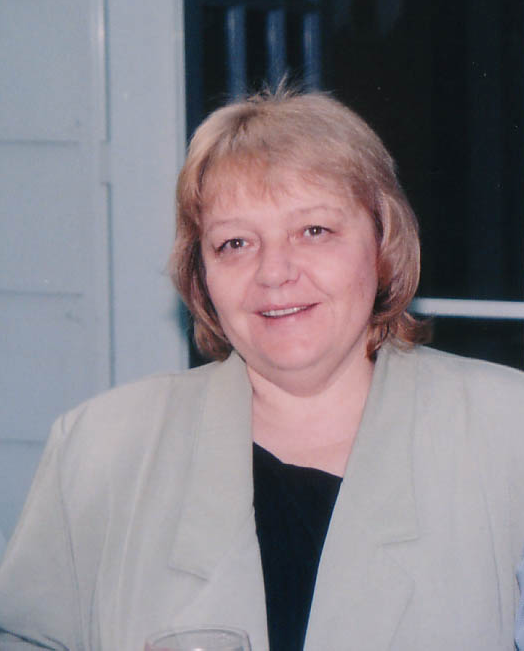 «Суспільство після пандемії: світ і Україна» Київ, 10 грудня 2020 року9:00 – 10:00 – Реєстрація учасників   Інститут соціології  НАН України, вул. Шовковична 12, конференц-зал      10:00 – 11:30 – Засідання Правління Соціологічної Асоціації України (САУ)11:30 – 13:00 –  Сесія 1Ведучий сесії  – Сергій Макеєв (Інститут соціології НАН України)Валерій Ворона (директор Інституту соціології НАН України)Відкриття конференції та вступне словоВіль Бакіров (президент Соціологічної асоціації України, ректор Харківського національного університету імені В. Н. Каразіна)Привітання від САУДоповіді:Паніотто В. (Національний університет «Києво-Могилянська академія»)Методи опитування в умовах пандеміїБакіров В., Агарков М. (Харківський національний університет імені В.Н.Каразіна)Вища освіта в «постковідні часи»Макеєв С. (Інститут соціології НАН України),  Коваліско Н. (Львівський національний університет імені Івана Франка) Соціальна нерівність і надзвичайні подіїГрушевська С. (Польща)Польське суспільство за часів пандеміїМаксименко О. (Інститут соціології НАН України)COVID-19: Нові будні українських учителів, учнів та батьків13.00 – 13.20 ‒  Перерва13.20 – 15:15 –  Сесія 2: круглий стіл  «Суспільство і пандемія»Модератори ‒ С. Макеєв, О. СтегнійГорошко О. (НТУ Харківський політехнічний інститут) Віддзеркалення у мовній свідомості українців концепту «пандемія» Подшивалкіна В. (Одеський національний університет імені І. І. Мечникова)Самодетермінація соціальних  суб’єктів та соціальна контекстуальність: постпандемічні виміри Голіков О. (Харківський національний університет імені В. Н. Каразіна)Цінності праці та пан-/епідемічна ситуація: між виживанням та адаптацієюОтрешко Н. (Інститут культурології НАМ України)Вплив пандемії коронавірусу на повсякденне життя і масову свідомістьЄреськова Т. (Київський національний економічний університет імені Вадима Гетьмана)Соціальна пластичність як патерн українського суспільства після пандеміїПетренко-Лисак А. (Київський національний університет імені Тараса Шевченка)Топохрон соціального життєсвіту в умовах COVID-пандеміїЛісеєнко О. (Південноукраїнський національний педагогічний університет ім. К. Д. Ушинського) Пандемія СОVID-19 як соціально-психологічна травма: особливості масової свідомості українців в умовах карантинуКожем’якіна О. (Черкаський державний технологічний університет)Медіадовіра та медіакультура доби пандемії: виклики та перспективи Щудло С. (Дрогобицький державний педагогічний університет ім. Івана Франка) Механізми запобігання  проявам ризикованої поведінки шкільної  молоді під час пандемії  COVID-19Каркач А. (Полтавський інститут економіки і права)Цифрова компетентність літніх людей у подоланні ексклюзії  у період пандемії COVID-19 в УкраїніКісла Г. (Національний педагогічний університет імені М. П. Драгоманова)Матеріальний стан студентів та їх сімей у порівнянні з допандемічною  ситуацією (результати опитування польських і українських студентівПіменова О. (Луцький національний технічний університет)Соціальна терапія з людьми похилого віку: особливості після пандеміїЧерниш Н. (Львівський національний університет імені Івана Франка) Глобалізація і коронавірус: крихка павутина взаємозалежності